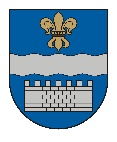 DAUGAVPILS DOMEK. Valdemāra iela 1, Daugavpils, LV-5401, tālr. 65404344, 65404365, fakss 65421941 e-pasts info@daugavpils.lv   www.daugavpils.lvL Ē M U M SDaugavpilī2021.gada 23.septembrī                                                                                 Nr.603                                                                                                                                                                                                  (prot. Nr.38, 10.§)                                                                                                                                                     Par Daugavpils pilsētas pašvaldības un tās padotībā                             esošo iestāžu inventarizācijas noteikumu apstiprināšanu	Pamatojoties uz likuma „Par pašvaldībām” 21.panta pirmās daļas 27.punktu, likuma „Par grāmatvedību” III.nodaļu, un Ministru kabineta 2003.gada 21.oktobra noteikumu Nr.585 „Noteikumi par grāmatvedības kārtošanu un organizāciju” IV.nodaļu, ņemot vērā Daugavpils pilsētas domes Finanšu komitejas 2021.gada 16.septembra atzinumu, atklāti balsojot: PAR – 14 (I.Aleksejevs, P.Dzalbe, A.Elksniņš, A.Gržibovskis, L.Jankovska, I.Jukšinska, V.Kononovs, N.Kožanova, M.Lavrenovs, J.Lāčplēsis, I.Prelatovs, V.Sporāne-Hudojana, I.Šķinčs, A.Vasiļjevs), PRET – nav, ATTURAS – nav, Daugavpils dome nolemj:Apstiprināt Daugavpils pilsētas pašvaldības un tās padotībā esošo iestāžu inventarizācijas noteikumus.Atzīt par spēku zaudējušiem 2014.gada 23.decembra Noteikumus Nr.4 “Daugavpils pilsētas pašvaldības un tās padotībā esošo iestāžu inventarizācijas noteikumi”.Pielikumā: Daugavpils pilsētas pašvaldības un tās padotībā esošo iestāžu inventarizācijas   noteikumi.Domes priekšsēdētāja1.vietnieks			(personiskais paraksts)			  A.Vasiļjevs